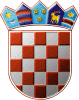     	  REPUBLIKA HRVATSKA          KOPRIVNIČKO-KRIŽEVAČKA                 ŽUPANIJA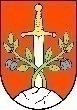     OPĆINA KALNIK      Općinsko vijećeKLASA: 021-05/20-01/05URBROJ: 2137/23-20-2Kalnik, 23. prosinca 2020.Z A P I S N I K  sa 22. sjednice Općinskog vijeća Općine Kalnik održane 23. prosinca 2020. godine s početkom u 19:33 sati elektroničkim putem (Zoom meeting).  Zbog trenutne epidemiološke situacije u zemlji, a u sukladno uputi Ministarstva uprave o održavanju sjednica predstavničkog tijela jedinica lokalne i područne (regionalne) samouprave u vrijeme epidemije virusa COVID-19(KLASA: 023-01/20-01/114, URBROJ: 515-05-02-01/1-20-1), sjednica Općinskog vijeća Općine Kalnik održana je elektroničkim putem.Sjednica je sazvana elektronskim putem pozivom od 18. prosinca 2020. godine, KLASA: 021-05/20-01/05, URBROJ: 2137/23-20-1, sukladno članku 51. Poslovnika Općinskog vijeća Općine Kalnik („Službeni glasnik Koprivničko-križevačke županije“ broj 5/13, 16/14. i 4/18).Općinsko vijeće radi sa 10 članova od ukupno 11 članova, jer nakon ostavke članice sa kandidacijske liste SDP-HNS-HSS-HSU, političke stranke nisu dale novog člana.Elektroničkoj sjednici Općinskog vijeća Općine Kalnik pristupilo je 6 članova od izabranih 11 članova Općinskog vijeća Općine Kalnik. Sukladno navedenom, predsjednik Općinskog vijeća Općine Kalnik Igor Tomić utvrđuje da sjednici prisustvuju sljedeći članovi Općinskog vijeća:1. Igor Tomić, predsjednik vijeća, 2. Zoran Pugar, 3. Valek Hrlec, 4. Vilim Varović,5. Ivan Car6. Josip Štragelj odnosno da sjednici prisustvuje potrebna većina članova Općinskog vijeća radi donošenja pravovaljanih odluka.Odsutni članovi Općinskog vijeća: Zdenka Pugar, Stjepan Koretić, Danijel Hrg i Božidar Kovačić, nisu opravdali svoj izostanak.Od ostalih pozvanih, sjednici su prisustvovali: Mladen Kešer (općinski načelnik Općine Kalnik), Mario Filipašić (zamjenik općinskog načelnika Općine Kalnik), Jasmina Žibrin (pročelnica JUO Općine Kalnik), Željko Car (direktor trgovačkih društava Life Kalnik d.o.o. i Komunalno poduzeće Kalnik d.o.o.).Od medija sjednici su prisustvovali Radio Križevci i Prigorski hr.Predsjednik daje na usvajanje zapisnik sa 21. sjednice održane 31. listopada 2020. godine, a Općinsko je vijeće sa 6 glasova ZA (jednoglasno) usvojilo zapisnik.Predsjednik daje dopunu Dnevnog reda sa točkom pod rednim brojem 13. Donošenje Zaključka o isplati sredstava za donacije u 2020. godini. Dopuna se daje na glasanje, te se konstatira da je sa 6 glasova ZA (jednoglasno) usvojena. Predsjednik daje na usvajanje prijedlog dnevnog reda, nakon čega konstatira da je sa 6 glasova ZA (jednoglasno), usvojen sljedećiDNEVNI RED: Donošenje Programa o izmjenama Programa održavanja komunalne infrastrukture na području Općine Kalnik u 2020. godini,Donošenje Programa o izmjenama Programa građenja komunalne infrastrukture na području Općine Kalnik u 2020. godini,Donošenje Programa o izmjenama Programa prostornog uređenja i unapređenja stanovanja na području Općine Kalnik u 2020. godini,Donošenje Programa o Izmjenama Programa javnih potreba u kulturi na području Općine Kalnik u 2020. godini,Donošenje Programa o izmjeni Programa javnih potreba u predškolskom odgoju i obrazovanju na području Općine Kalnik u 2020. godini,Donošenje Plana o izmjenama Plana javnih potreba u socijalnoj skrbi na području Općine Kalnik u 2020. godini,Donošenje Programa o izmjenama Programa javnih potreba u sportu na području Općine Kalnik u 2020. godini,Donošenje II. Izmjena i dopuna Proračuna Općine Kalnik za 2020. godinu i projekcije za 2021. i 2022. godinu,Donošenje Odluke o raspoređivanju sredstava za redovito godišnje financiranje političkih stranaka zastupljenih u Općinskom vijeću Općine Kalnik za 2021. godinu,Donošenje Odluke o donošenju Plana upravljanja imovinom u vlasništvu Općine Kalnik za 2021. godinu,Donošenje Zaključka o usvajanju Analize stanja sustava civilne zaštite na području Općine Kalnik u 2020. godini,Donošenje Zaključka o usvajanju Plana razvoja sustava civilne zaštite na području Općine Kalnik za 2021. godinu,Donošenje Zaključka o isplati sredstava za donacije u 2020. godini,Aktualna pitanja i prijedlozi.Prelazi se na rad po utvrđenom dnevnom redu.Točka 1.Donošenje Programa o izmjenama Programa održavanja komunalne infrastrukture na području Općine Kalnik u 2020. godiniPREDSJEDNIK IGOR TOMIĆ otvara točku i moli zamjenika općinskog načelnika Maria Filipašić za obrazloženje. ZAMJENIK OPĆINSKOG NAČELNIKA MARIO FILIPAŠIĆ u obrazloženju navodi kako su se ovim izmjenama predvidjele stavke u iznosima kakvo je izvršenje, te predlaže da se prijedlog izmjena programa kao takav prihvati. PREDSJEDNIK IGOR TOMIĆ otvara raspravu. S obzirom da nije bilo prijava, daje prijedlog na glasanje i konstatira da je sa 6 glasova ZA (jednoglasno) usvojenPROGRAM o izmjenama Programa održavanja komunalne infrastrukture na području Općine Kalnik u 2020. godiniTočka 2.Donošenje Programa o izmjenama Programa građenja komunalne infrastrukture na području Općine Kalnik u 2020. godiniPREDSJEDNIK IGOR TOMIĆ otvara točku i moli zamjenika općinskog načelnika Maria Filipašić i općinskog načelnika Mladena Kešer za obrazloženje. ZAMJENIK OPĆINSKOG NAČELNIKA MARIO FILIPAŠIĆ i OPĆINSKI NAČELNIK MLADEN KEŠER u obrazloženju kažu da su izmjene programa usklađene sa realnim izvršenjem, te predlažu da se prijedlog izmjena programa kao takav prihvati.PREDSJEDNIK IGOR TOMIĆ, s obzirom da nije bilo prijava za raspravu, daje prijedlog programa na glasanje i konstatira da je sa 6 glasova ZA (jednoglasno) usvojen PROGRAM o izmjenama Programa građenja komunalne infrastrukture na području Općine Kalnik u 2020. godiniTočka 3. Donošenje Programa o izmjenama Programa prostornog uređenja i unapređenja stanovanja na području Općine Kalnik u 2020. godiniPREDSJEDNIK IGOR TOMIĆ otvara točku i moli općinskog načelnika za obrazloženje.OPĆINSKI NAČELNIK MLADEN KEŠER redom nabraja projekte iz programa sa njihovim financijskim iznosima, te predlaže da se usvoje predložene izmjene programa.PREDSJEDNIK IGOR TOMIĆ otvara raspravu. S obzirom da nije bilo prijava za raspravu prijedlog programa daje na glasanje i konstatira da je sa 6 glasova ZA (jednoglasno) usvojen PROGRAM o izmjenama Programa prostornog uređenja i unapređenja stanovanja na području Općine Kalnik u 2020. godiniTočka 4.Donošenje Programa o Izmjenama Programa javnih potreba u kulturi na području Općine Kalnik u 2020. godiniPREDSJEDNIK IGOR TOMIĆ otvara točku i moli zamjenika općinskog načelnika za obrazloženje. ZAMJENIK OPĆINSKOG NAČELNIKA MARIO FILIPAŠIĆ detaljno obrazlaže svaku izmjenu predloženog programa sa planiranim vrijednostima, te moli da se takav program usvoji.PREDSJEDNIK IGOR TOMIĆ otvara raspravu. Vijećnik VILIM VAROVIĆ postavlja pitanje da li ima sredstava za kulturne programe na području naselja Šopron.ZAMJENIK OPĆINSKOG NAČELNIKA MARIO FILIPAŠIĆ odgovara da će općinski načelnik u sljedećoj godini raspodijeliti sredstva za kulturne djelatnosti i na području naselja Šopron. U ovoj godini dana su sredstva za vodoopskrbni cjevovod.OPĆINSKI NAČELNIK NLADEN KEŠER odgovara da se iz programa kulture ne financira u određeno selo već određene manifestacije. Ako će neka udruga trošiti sredstva na bilo kojem području općine sigurno će joj sredstva biti odobrena. Udruga potkalničkih konjara ulaže u Vinetu kuću, što je vrhunski projekt  na području Mjesnog odbora Šopron što je sufinancirano iz Proračuna Općine Kalnik. PREDSJEDNIK IGOR TOMIĆ zatvara raspravu, prijedlog programa daje na glasanje, te konstatira da je sa 6 glasova ZA (jednoglasno) donesenPROGRAMo Izmjenama Programa javnih potreba u kulturi na području Općine Kalnik u 2020. godiniTočka 5.Donošenje Programa o izmjeni Programa javnih potreba u predškolskom odgoju i obrazovanju na području Općine Kalnik u 2020. godiniPREDSJEDNIK IGOR TOMIĆ otvara točku i moli predlagača za obrazloženje. OPĆINSKI NAČELNIK MLADEN KEŠER u obrazloženju navodi kako se program smanjuje za 105.000,00 kuna iz razloga što su troškovi bili manji u vrijeme kada vrtić nije radio zbog zatvaranja od strane nacionalnog stožera radi sprječavanja širenja korona virusa. Općina Kalnik je zakinuta za 126.000,00 kuna koje je uplatila dječjem vrtiću za subvencioniranje troškova pohađanja vrtića sa područja Općine Sveti Petar Orehovec koja našem vrtiću ne sufinancira troškove djece sa svog područja. Stoga moli Općinu Sv. Petar Orehovec da navedena sredstva sukladno dopisu koji je uputila ravnateljica vrtića uplate na račun Dječjeg vrtića Kalnički jaglac. PREDSJEDNIK IGOR TOMIĆ otvara raspravu.Vijećnik IVAN CAR: Znači Općina Sveti Petar Orehovec ni kunu nije dala za djecu sa svog područja što je sramota. VILIM VAROVIĆ: S obzirom da se radi vrtić u Svetom Petru Orehovcu da li će otvaranjem tog vrtića upisana djeca u vrtić u Kalniku ostati tu upisana ii će prijeći u Orehovec. Da li postoji kakva zakonska osnova da Općina Sveti Petar Orehovec vrati sredstva dana za djecu s njihovog područja.ZAMJENIK OPĆINSKOG NAČELNIKA MARIO FILIPAŠIĆ odgovara kako svaki roditelj upisuje djecu gdje on želi. S obzirom da je nakon izgradnje potrebno i dobiti dozvole ne vjeruje da će se vrtić u Orehovcu otvoriti prije jeseni sljedeće godine. OPĆINSKI NAČELNIK MLADEN KEŠER: u odgovoru navodi kako bi Općini Kalnik bila najveća nagrada da djeca sa područja Općine Sveti Petar Orehovec koje na Kalniku polaze dječji vrtić nastave svoje školovanje u Osnovnoj školi Kalnik.PREDSJEDNIK IGOR TOMIĆ zaključuje raspravu, daje prijedlog programa na glasanje i konstatira da je sa 6 glasova ZA (jednoglasno) donesenPROGRAMo izmjeni Programa javnih potreba u predškolskom odgoju i obrazovanju na području Općine Kalnik u 2020. godiniTočka 6.Donošenje Plana o izmjenama Plana javnih potreba u socijalnoj skrbi na području Općine Kalnik u 2020. godiniPREDSJEDNIK IGOR TOMIĆ otvara točku i moli predlagača za obrazloženje. OPĆINSKI NAČELNIK MLADEN KEŠER obrazlaže redom stavke programa koji se smanjuje za 12.000,00 kuna.  PREDSJEDNIK IGOR TOMIĆ otvara raspravu. Nema prijava za raspravu, te se prijedlog daje na glasanje i konstatira da je sa 6 glasova ZA (jednoglasno) donesenPLANo izmjenama Plana javnih potreba u socijalnoj skrbi na području Općine Kalnik u 2020. godiniTočka 7.Donošenje Programa o izmjenama Programa javnih potreba u sportu na području Općine Kalnik u 2020. godiniPREDSJEDNIK IGOR TOMIĆ otvara točku i moli predlagača za obrazloženje. OPĆINSKI NAČELNIK MLADEN KEŠER u obrazloženju  navodi da se Program smanjuje za 518.500,00 kuna, te novi plan iznosi 661.500,00 kuna. Ove godine izgradit će se projektna dokumentacija za Sportsko rekreacijski centar Marof i Kamenica čiju izradu sufinancira Ministarstvo regionalnog razvoja i fondova EU sa 300.000,00 kuna. Sportska dvorana skida se iz programa iz razloga što još nije sa županijom riješeno zemljište koje im je dano za izgradnju dvorane.  PREDSJEDNIK  IGOR TOMIĆ otvara raspravu.IVAN CAR: Kad će početi radovi na nogometnom igralištu.OPĆINSKI NAČELNIK MLADEN KEŠER: odgovara da je građevinska dozvola u fazi ishođenja, zemljište je kupljeno, ali ne ćemo stići projekt prijaviti na natječaj koji je trenutno raspisalo Ministarstvo turizma i sporta.Vodi se još kratka rasprava oko izgradnje nogometnog igrališta u kojoj sudjeluje VILIM VAROVIĆ, ZORAN PUGAR, IVAN CAR i OPĆINSKI NAČELNIK.PREDSJEDNIK IGOR TOMIĆ zatvara raspravu, prijedlog programa daje na glasanje i konstatira da je sa 6 glasova ZA (jednoglasno) donesen PROGRAM o izmjenama Programa javnih potreba u sportu na području Općine Kalnik u 2020. godiniTočka 8.Donošenje II. Izmjena i dopuna Proračuna Općine Kalnik za 2020. godinu i projekcije za 2021. i 2022. godinuPREDSJEDNIK IGOR TOMIĆ otvara točku i moli predlagača za obrazloženje. OPĆINSKI NAČELNIK MLADEN KEŠER u obrazloženju navodi da se ovim izmjenama Proračun smanjuje za 11.707.142,00 kuna. Razlog smanjenja objašnjen je već kroz izmjene programa, a jedan od razloga je i kašnjenje  sredstava iz Državnog proračuna za projekt Rekonstrukcije nerazvrstane ceste NC01. Planira se novi plan sa ukupnim prihodima i primicima u iznosu 7.692.858,00 kuna i rashodima i izdacima u iznosu 7.287.000,00 kuna. PREDSJEDNIK IGOR TOMIĆ otvara raspravu. Pošto nije bilo prijava za raspravu prijedlog proračuna daje na usvajanje, te konstatira da je sa 6 glasova ZA (jednoglasno) doneseneII. Izmjena i dopuna Proračuna Općine Kalnik za 2020. godinu i projekcije za 2021. i 2022. godinuTočka 9. Donošenje Odluke o raspoređivanju sredstava za redovito godišnje financiranje političkih stranaka zastupljenih u Općinskom vijeću Općine Kalnik za 2021. godinuPREDSJEDNIK IGOR TOMIĆ otvara točku i moli predlagača za obrazloženje. OPĆINSKI NAČELNIK OPĆINE KALNIK MLADEN KEŠER u obrazloženju kaže da se raspodjela sredstava radi sukladno raspodjeli mandata prilikom konstituiranja ovog saziva Općinskog vijeća Općine Kalnik. Predložena je raspodjela 1.000,00 kn po članu, što je minimalna zakonska obveza.PREDSJEDNIK IGOR TOMIĆ pošto nema prijava za raspravu daje prijedlog odluke na usvajanje, te konstatira da je sa 6 glasova ZA (jednoglasno) donesenaODLUKAo raspoređivanju sredstava za redovito godišnje financiranje političkih stranaka zastupljenih u Općinskom vijeću Općine Kalnik za 2021. godinuTočka 10.Donošenje Odluke o donošenju Plana upravljanja imovinom u vlasništvu Općine Kalnik za 2021. godinuPREDSJEDNIK IGOR TOMIĆ otvara točku i moli predlagača za obrazloženje. ZAMJENIK OPĆINSKOG NAČELNIKA MARIO FILIPAŠIĆ u obrazloženju između ostalog navodi da je donošenje plana zakonska obveza, a njime se propisuje na koji način će općina upravljati svojom imovinom u 2021. godini.OPĆINSKI NAČELNIK MLADEN KEŠER kaže da je problem svu imovinu u vlasništvu općine srediti da se ona katastarski, gruntovno i geodetski stavi u stvarno stanje u kojem se nalazi i procijeni njezina vrijednost. To je veliki posao i veliki financijski izdatak koji se treba raditi kroz niz godina sukladno potrebama.PREDSJEDNIK IGOR TOMIĆ otvara raspravu. Pošto nije bilo prijava za raspravu prijedlog odluke daje na usvajanje i konstatira da je je sa 6 glasova ZA (jednoglasno) donesenaODLUKAo donošenju Plana upravljanja imovinom u vlasništvu Općine Kalnik za 2021. godinuTočka 11.Donošenje Zaključka o usvajanju Analize stanja sustava civilne zaštite na području Općine Kalnik u 2020. godiniPREDSJEDNIK IGOR TOMIĆ otvara točku i moli predlagača za obrazloženje. ZAMJENIK OPĆINSKOG NAČELNIKA MARIO FILIPAŠIĆ odrađeno je sve što je trebalo odraditi. Civilna zaštita bila je uključena i provodila mjere koje je nacionalni i županijski stožer spuštao lokalnim stožerima, a sve u svrhu sprečavanju širenja korona virusa. Jedna od tih mjera bilo je i izdavanje propusnica.PREDSJEDNIK IGOR TOMIĆ otvara raspravu.OPĆINSKI NAČELNIK OPĆINE KALNIK kaže da nije zadovoljan mjerama koje propisuje nacionalni i županijski stožer. PREDSJEDNIK IGOR TOMIĆ zatvara raspravu, prijedlog daje na glasanje i konstatira da je sa 6 glasova ZA (jednoglasno) donesenZAKLJUČAK o usvajanju Analize stanja sustava civilne zaštite na području Općine Kalnik u 2020. godiniTočka 12.Donošenje Zaključka o usvajanju Plana razvoja sustava civilne zaštite na području Općine Kalnik za 2021. godinuPREDSJEDNIK IGOR TOMIĆ otvara točku i moli predlagača za obrazloženje. ZAMJENIK OPĆINSKOG NAČELNIKA MARIO FILIPAŠIĆ u obrazloženju detaljno opisuje cijeli Plan koji se predlaže za 2021. godinu. PREDSJEDNIK IGOR TOMIĆ otvara raspravu. Pošto nije bilo prijava za raspravu prijedlog daje na glasanje i konstatira da je sa 6 glasova ZA (jednoglasno) donesenZAKLJUČAKo usvajanju Plana razvoja sustava civilne zaštite na području Općine Kalnik za 2021. godinuTočka 13.Donošenje Zaključka o isplati sredstava za donacije u 2020. godiniPREDSJEDNIK IGOR TOMIĆ otvara točku i moli predlagača za obrazloženje.OPĆINSKI NAČELNIK MLADEN KEŠER financijska sredstva navedena u zaključku isplaćivana su tijekom godine, pa se traži od općinskog vijeća da potvrdi navedena plaćanja u obliku donacija. Redom nabraja i obrazlaže sve donacije navedene u zaključku.PREDSJEDNIK IGOR TOMIĆ otvara raspravu. Pošto nije bilo prijava za raspravu prijedlog daje na glasanje i konstatira da je sa 6 glasova ZA (jednoglasno) donesenZAKLJUČAKo isplati sredstava za donacije u 2020. godiniTočka 14.Aktualna pitanja i prijedlozi.PREDSJEDNIK IGOR TOMIĆ otvara raspravu pod točkom „Aktualna pitanja i prijedlozi“. IVAN CAR predlaže da se vijećnici odreknu naknade za prisustvovanje sjednici vijeća zbog loše godine uzrokovane pandemijom korona virusa, te da se sredstva prenamjene potrebitima na području općine Kalnik. VILIM VAROVIĆ postavlja pitanje da li je moguće naći doktora za Zdravstvenu ambulantu Kalnik, te da mu se subvencionira smještaj, hrana i ostali troškovi.OPĆINSKI NAČELNIK MLADEN KEŠER odgovara kako je prijedlog vijećnika Ivana Cara plemenit, te da su se već ranije vijećnici odricali naknade za određene svrhe. Općina je osigurala poklone socijalno potrebitima, a ako se netko pojedinačno želi odreći naknade to može učiniti na način da u Jedinstveni upravni odjel dostavi podatke kome će se naknada uplatiti i na koji račun. U vezi liječnika smještaj je osiguran, nije problem ni hrana ili ostali troškovi, ali fali broj pacijenata po čijem broju je liječnik plaćen kako bi liječnici željeli raditi na Kalniku. Kad se izgradi „Novi Kalnik“ imat ćemo liječnika na biranje.  Na kraju općinski načelnik i predsjednik vijeća čestitaju Božić i božićne blagdane.Kako je dnevni red bio iscrpljen, predsjednik zaključuje sjednicu u 2:05 sati.Cijeli tijek sjednice snimljen je tonski i video zapisom koji se prilaže zapisniku.Sastavni dio zapisnika su doneseni tekstovi odluka i drugih akata.     ZAPISNIČAR:							  	PREDSJEDNIK:      Jasmina Žibrin					      	            Igor Tomić, univ.bacc.ing.mech. 